EDUKACINĖS PILIETINĖS AKCIJOS „OGINSKIO SAVAITĖ MOKYKLOJE“,SKIRTOS MYKOLO KLEOPO OGINSKIO 250 GIMIMO METINĖMS PAMINĖTI,ANKETAPanevėžio miestasPanevėžio Alfonso Lipniūno progimnazija (8 45 527717, rastine@lipniuno.panevezys.lm.lt)Akcijos organizatorė:Muzikos mokytoja metodininkė Loreta Palavenienė (8 612 41353, loretapal@gmail.com)AKCIJOS VYKDYMO APRAŠYMAS:Dalyviai:Kaip paminėjote M. K. Oginskio metines? Aprašykite Akcijos vyksmą (kokias formas, priemones, būdus taikėte (ne daugiau kaip vienas lapas))Su progimnazijos mokiniais mes iš anksto ruošėmės  paminėti  iškilios valstybės ir visuomenės veikėjo, diplomato, kompozitoriaus M. K. Oginskio 250-ąsias gimimo metines.Mūsų progimnazijos mokiniai atėję į muzikos pamokas yra nusiteikę pradėti pamoką giesmele. Šią savaitę (rugsėjo 21-25 d.), mes visas muzikos pamokas pradėdavome muzikos klausymu, pasirinkę M. K. Oginskio muzikos kūrinį. Su įvairiomis klasėmis klausėmės įvairiausių kūrinių (iš youtube.com):Michał_Kleofas_Ogiński_(1765-1833)_-_Polonaise_en_ré_mineurMichał_Kleofas_Ogiński_-_Polonez_f-mollMichał_Kleofas_Ogiński__Polonez_No_5_Es_-_dur._Wykonywane_przez_pianistę_-_Gintarė_MikalėnaitėMichał_Kleofas_Ogiński_Minuet_in_A_MinorMichal_Oginski_-_Polonaise_FarewellOgiński_Quadrille_nr_1_from_Five_dances_for_piano_Kadryl_nr_1_Smendzianka_Polish_Romantic_PianoOgiński_Quadrille_nr_2_from_Five_dances_for_piano_solo_Smendzianka_Kadryl_nr_2_Polish_Romantic_PianoOgiński_Waltz_nr_1_from_Five_dances_for_piano__Walc_nr_1_Smendzianka_Polish_Romantic_Piano_MusicOgiński_Waltz_nr_2_from_Five_dances_for_piano_Walc_nr_2_Smendzianka_Polish_Romantic_Piano_Music7-8 kl. mokiniams vedžiau muzikos pamokas paruošusi prezi.com programa. Tema „Mykolas Kleopas Oginskis. Muzikinis kelias (polonezai).“ Mokiniai lankantys muzikos mokykla geranoriškai sutiko per vasarą pasimokyti groti M. K. Oginskio polonezus (galėjo pasirinkti pagal savo kompetencijas, galimybes). Todėl pamokos metu mokiniai galėjo išgirsti gyvai grojant pasirinktą Polonezą.Išdėstyta pamoka: https://prezi.com/er6n8z3qkiun/mykolo-kleopo-oginskio-gyvenimas-ir-kuryba/Mokinių atliekami kūriniai (sukelta į Youtube.com): https://www.youtube.com/watch?v=vbxJ9saZRXE&feature=youtu.behttps://www.youtube.com/watch?v=CGnaQMMUFMU&feature=youtu.behttps://www.youtube.com/watch?v=EVClGrprap8&feature=youtu.behttps://www.youtube.com/watch?v=CZP-PdnmD2I&feature=youtu.beIlgųjų pertraukų metu, taip pat buvo galima ateiti į muzikos kabinetą pasiklausyti gyvai skambančios Oginskio muzikos. Buvau išmokusi ir paruošusi pagroti 3 jo kūrinius Polonezą a-moll Nr.13.  „Atsisveikinimas su Tėvyne“, Valsą Nr.1. ir Kadrilį Nr.1.Mokiniams užduotis, turėjo stebėti miesto afišas ir nufotografuoti reklaminius bukletus su Oginskio informacija, po to pristatyti mokyklos draugams, ar atpažįstama miesto vieta (gatvių pavadinimai) kur stovi stendai (Priedas Nr.1.)Mokiniai mokydamiesi šokių ritmus, turėjo galimybės skambant lenkų tautos šokiui Oginskio polonezui atlikti ritmą: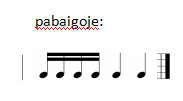 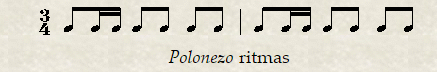 https://www.youtube.com/watch?v=sYRzrGjkbXw&feature=youtu.beŠokio pamokoje mokiniams teko išbandyti šokti Polonezą, skambant Oginskio muzikai. Kaip sekėsi 8-okams galima pasižiūrėti: https://www.youtube.com/watch?v=OiQ8_Jdh4KM&feature=youtu.beDailės pamokose mokiniai piešė piešinius „Oginskis mokinių akimis“ skambant M. K. Oginskio kūriniams. (Priedas Nr.2.)5-6 kl. mokiniai turėjo daryti IKT projektus apie pasirinktą kompozitorių ir pristatyti klasės draugams. Buvo labai smagu, kad klasėse mokiniai rinkosi ir kompozitorių M. K. Oginskį. Mielai dalinosi surinkta informacija.              (Pridedamos skaidrės mokinių paruoštos – Priedas Nr.3., Priedas Nr.4.)Apibendrinimas šios savaitės visų veiklų, buvo sutarta - visiems mokiniams pasižiūrėti, įtvirtinti tai ką išgirdo ir išmoko pamokose apie kompozitorių ir visuomenės veikėją M. K. Oginskį; rugsėjo 25 d. 21.00 val. per LRT Editos Mildažytės dokumentinį filmą „M. K. Oginskis. Pralenkęs laiką“.Akcijos organizavimo refleksija.  Džiaugiuosi, kad šie metai buvo skirti žymiai asmenybei M. K. Oginskiui. Iki šiol buvome girdėję tik  jo populiarųjį polonezą a-moll Nr.13. O dabar praplėtėme savo žinias ir kompetencijas, sėkmingai įgyvendinome savo numatytus uždavinius tolimesniam ugdymuisi. Tikiuosi mokiniams tikrai išliko malonūs įspūdžiai iš mūsų nuveiktų veiklų. Tikimės su mokiniais dar aplankyti ir Oginskių dvarą Plungėje. Kad ne tik teorinės  žinios išliktų ilgam, bet ir reikalingi gyvenimiški dabartinės veiklos  įgūdžiai formuotųsi, socialinės kompetencijos patirtis: mokymas pagalvoti, pabandyti, ieškoti, išgirsti, pasitikėti, pasirūpinti...Ačiū, kad organizuojate tokias edukacines pilietines akcijas. Malonu jose dalyvauti.Pagarbiai, mokytoja Loreta Palavenienė2015 m. rugsėjo 28 d.Eil. Nr.Mokytojas (vadovas ir pan.)Klasė (grupė ir pan.)Dalyvių skaičius1.Loreta PalavenienėElena Oldenburg3a152. Loreta PalavenienėDanguolė Kviliūnienė3b233.Loreta PalavenienėVidutė Želvienė4a224.Loreta Palavenienė5a215.Loreta Palavenienė5b216.Loreta Palavevienė6a217. Loreta Palavenienė6b228.Loreta PalavenienėDiana Masiulienė7a269. Loreta PalavenienėDiana Masiulienė7b2810.Loreta PalavenienėDiana Masiulienė8a2411.Loreta PalavenienėDiana Masiulienė8b18